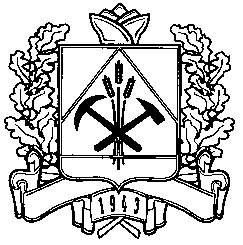 Уважаемые коллеги!Информируем Вас, что на базе ГБУЗ КО «Кемеровский областной центр медицины катастроф»  с 10.03.2020 по телефону 8-800-201-2522 организован единый номер «горячей линии» для обращений граждан Кемеровской области, прибывших из стран эпидемически неблагополучных по новой коронавирусной инфекции.Данный номер «горячей линии» предназначен для получения информации от граждан, прибывших  из стран эпидемически неблагополучных по новой коронавирусной инфекции, о стране пребывания, дате пересечения государственной границы Российской Федерации, а также для информирования граждан о проводимых мероприятиях в течение 14 дней со дня пересечения государственной границы РФ (о временной изоляции в течение 14 дней в домашних условиях на основании постановления территориального отдела Управления Роспотребнадзора по Кемеровской области, получении листка временной нетрудоспособности, сроках обследования на новую коронавирусную инфекцию, медицинском наблюдении).Прошу разместить, указанный номер телефона «горячей линии» на официальных сайтах, информационных стендах подведомственных организаций.         Заместитель начальника департамента 	 	                                                     С.А. Пфетцер Сырбу М.М.36-21-93ДЕПАРТАМЕНТ ОБРАЗОВАНИЯ И НАУКИ КЕМЕРОВСКОЙ ОБЛАСТИ650064, г. Кемерово, Советский пр-т, 58тел: 8 (3842) 364366, факс 8(3842) 364321E-mail: recep@ruobr.ruРуководителям муниципальных органов управления образованием,подведомственных образовательныхорганизаций